Приложение № 6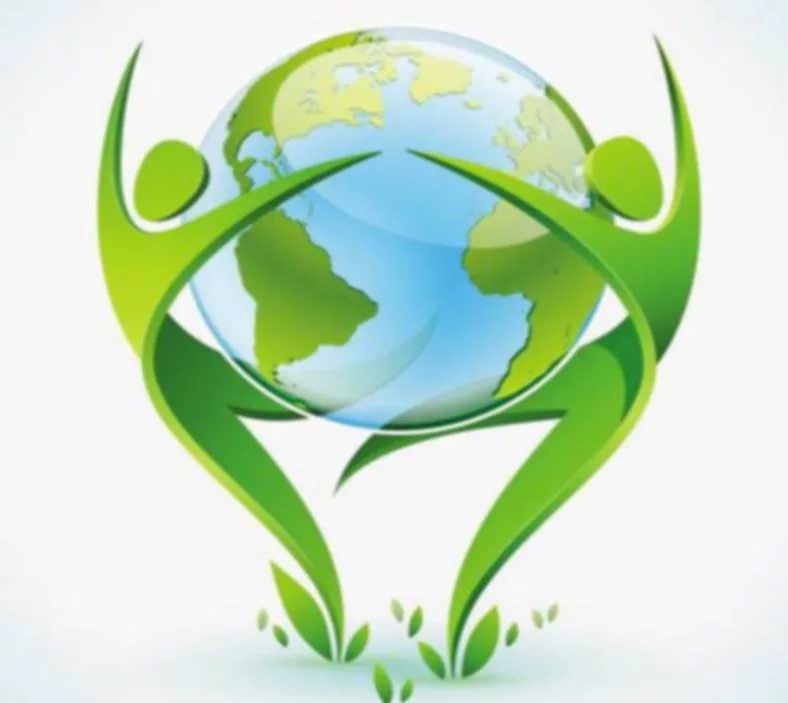 